EMEIEF BAIRRO TAQUARA BRANCAATIVIDADE DE: 26/07ESSA SEMANA IREMOS TRABALHAR AS CORES.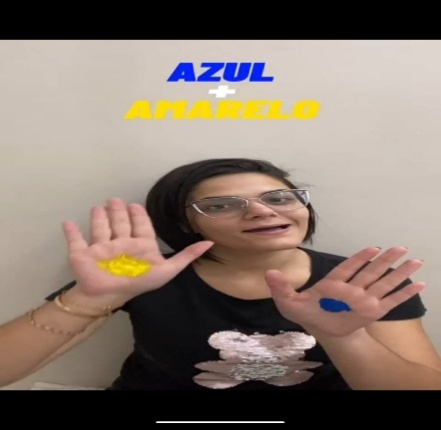 PARA DAR INÍCIO AO TRABALHO, A EDUCADORA HELOÍSA GRAVOU UM VÍDEO PARA VOCÊS ASSISTIREM. FICOU LINDO.ASSISTAM O VÍDEO, E POSTEM FOTO FAZENDO UMA DAS PROPOSTAS DAS MISTURAS DAS TINTAS.EMEIEF BAIRRO TAQUARA BRANCABERÇÁRIOATIVIDADE DE: 27/07HOJE VAMO TRABALHAR CORES, FORMAS E TAMANHOS.A MAMÃE IRÁ DESENHAR DIVERSAS FORMAS NA CAIXA DE PAPELÃO, E DEPOIS RECORTAR.O BEBÊ PODERÁ COLORIR  DEPOIS A MAMÃE IRÁ RECORTAR PARA O BEBÊ ENCAIXAR.SEGUE FOTO DO MODELO EM ANEXO: EMEIEF BAIRRO TAQUARA BRANCA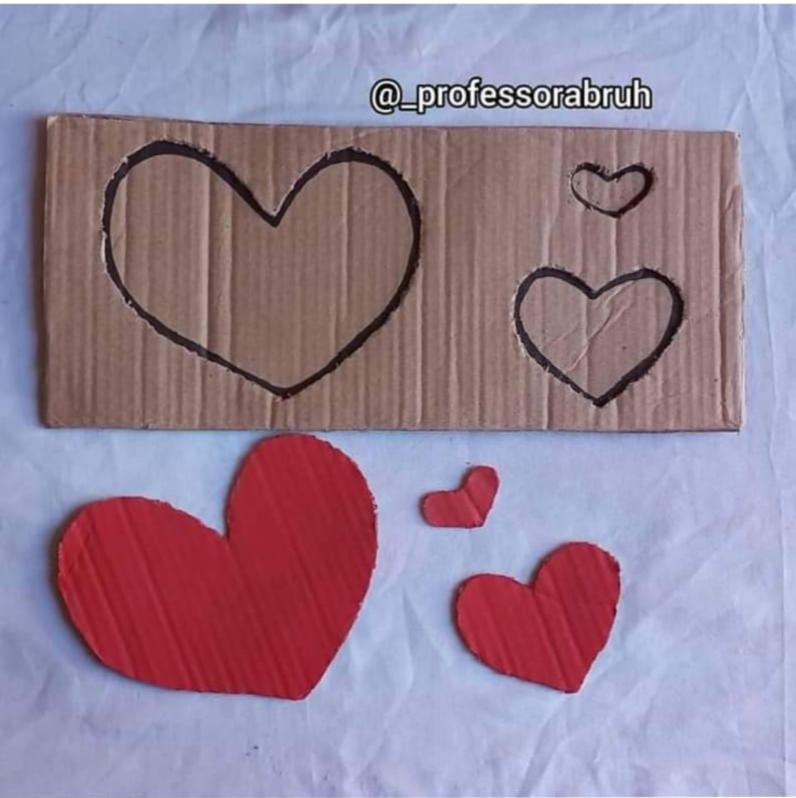 BERÇÁRIOATIVIDADE DE: 28/07DANDO CONTINUIDADE AO TRABALHO DAS CORES, E ESTIMULANDO O MOVIMENTO DE PINÇA.PEDIMOS A MAMÃE QUE UTILIZE AS CORES PRIMÁRIAS PARA COLORIREM UMA FOLHA, DE PREFERÊNCIA UMA TAMPA DA CAIXA DE SAPATO, POR SER DURA.COM AUXÍLIO DA CRIANÇA PINTEM ALGUNS PREDENDORES COM AS MESMAS CORES. PODE UTILIZAR: GUACHE, CANETINHA, LÁPIS DE COR, O QUE PREFERIREM, E PEÇA AO BEBÊ QUE COLOQUEM OS PRENDEDORES NAS CORES IGUAIS AO PRENDEDOR QUE ESCOLHEU.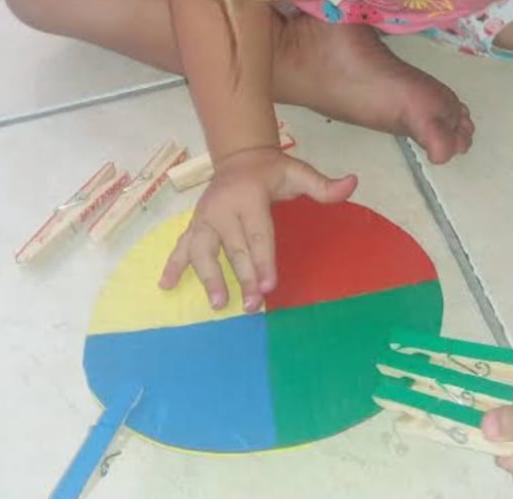 EX.: PRENDEDOR AZUL, COLOCAR NA PARTE DA FOLHA OU PAPEEMEIEF BAIRRO TAQUARA BRANCABERÇÁRIOATIVIDADE DE: 29/07HOJE VAMOS ENCAIXAR AS CORES.A MAMÃE IRÁ DESENHAR  PRENDEDORES NA FOLHA DE PAPEL COM AS CORES PRIMÁRIAS: AZUL, AMARELO E VERMELHO.AGORA A CRIANÇA IRÁ ENCAIXAR OS PRENDEDORES NAS CORES CORRETAS.NA FOTO ABAIXO O EXEMPLO COM PALITO DE SORVETE. SUGERIMOS OS PRENDEDORES AS CRIANÇAS JÁ OS COLORIRAM.                                          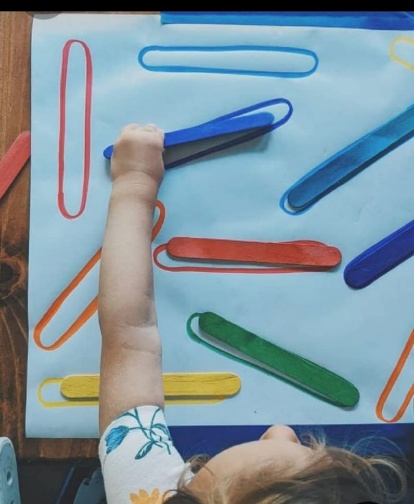 EMEIEF BAIRRO TAQUARA BRANCABERÇÁRIO30/07/21HOJE VAMOS CONFECCIONAR UM PRESENTE PARA O PAPAI.A MAMÃE IRÁ DESENHAR UMA GRAVATA CONFORME A FOTO EM ANEXO.O BEBÊ IRÁ COLAR PAPÉIS PICADOS PARA ENFEITAR A GRAVATA, E SE PREFERIR IRÁ CARIMBAR AS MÃOZINHAS, PARA ENFEITAR AINDA MAIS O PRESENTE DO PAPAI.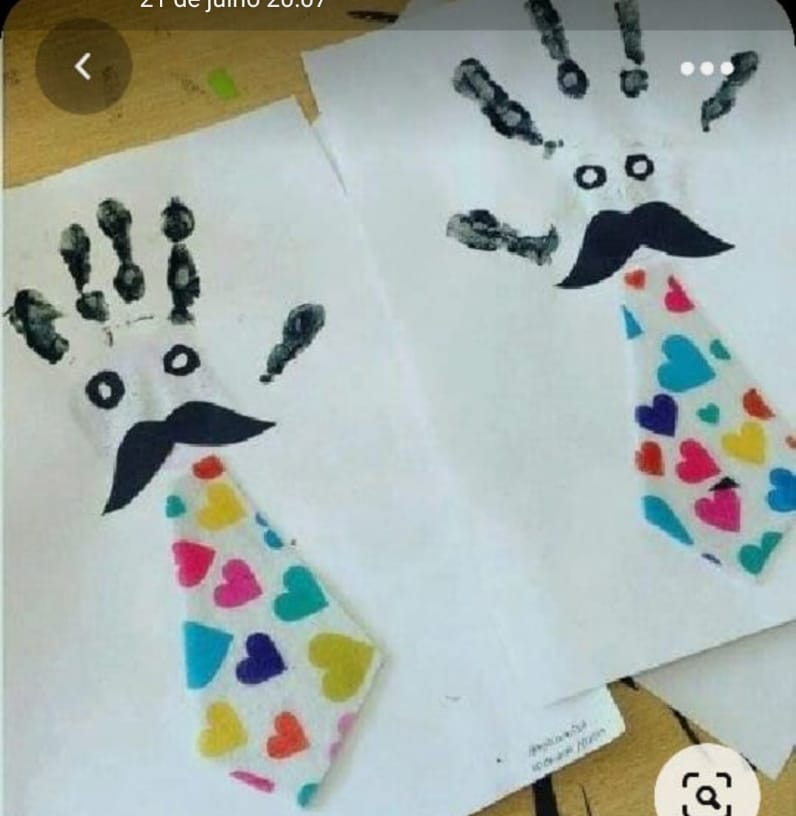 